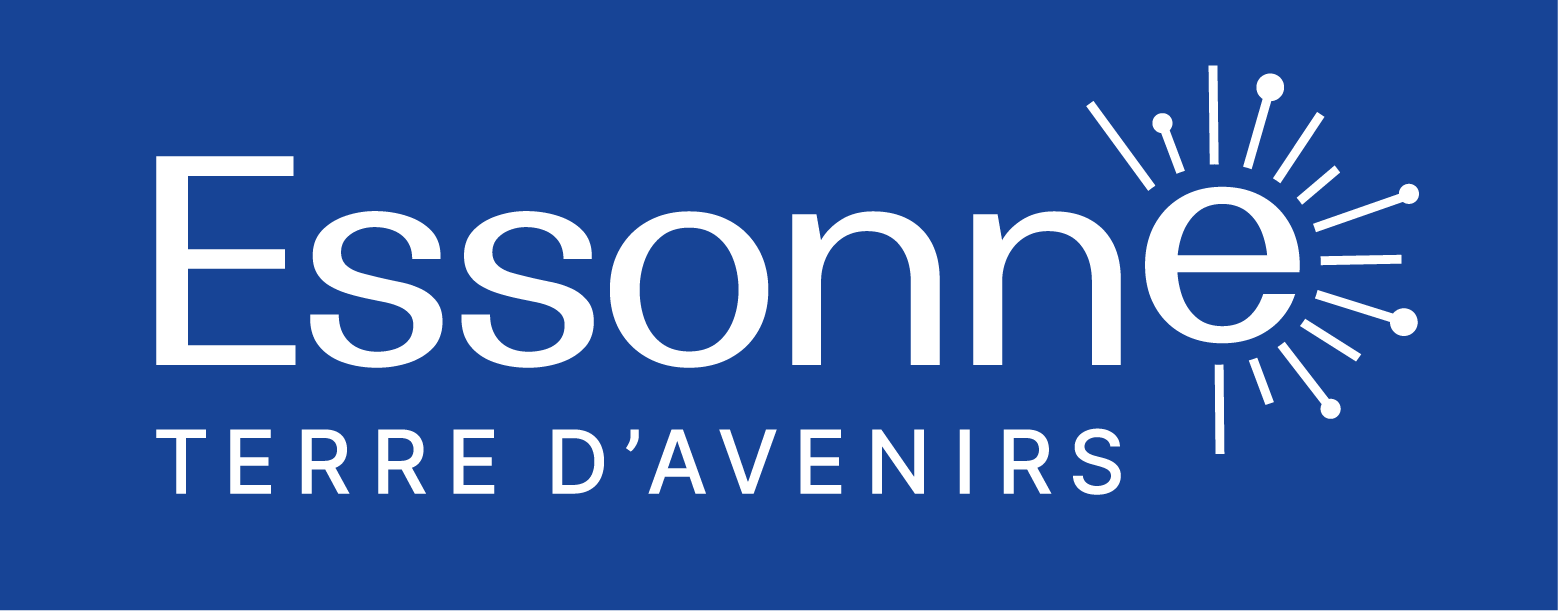 Statut du porteur de projet : 
[cocher la case correspondante]AssociationAutre :N° Siret : (Numéro de référence auprès de l’INSEE, 14 caractères)Nom de la structure porteuse du projet :Titre du projet :Merci de transmettre votre dossier par mail à l’adresse suivante : preventioncolleges@cd-essonne.frEn Assemblée Départemental du 28 mars 2022, le Département a adopté un nouveau schéma directeur sécurité, prévention des violences et de la délinquance pour la période 2022-2028. Parmi les priorités identifiées dans le schéma directeur, le Département souhaite renforcer son implication sur les champs de la prévention des violences et de la sensibilisation à destination des publics collégiens. Le schéma prévoit en effet la possibilité pour les collèges essonniens de disposer d’une large palette d’actions de sensibilisation à destination des collégiens, financées par le Département.Le Guide d’actions de sensibilisation et de prévention à destination des collégiens comprend quatre axes de prévention :Développer et promouvoir les actions citoyennes et sensibiliser au mieux vivre ensembleSensibiliser et accompagner les jeunes dans la lutte contre les violences intrafamiliales et faites aux femmesSensibiliser à l’égalité filles-garçons et lutter contre les discriminations :Prévenir les radicalités et les phénomènes émergents Il s’agit donc de proposer annuellement une offre complète d’actions de sensibilisation aux publics âgés de 10 à 15 ans scolarisés en collèges. Cette offre d’actions de sensibilisation à disposition des collèges est menée en articulation avec l’outil ODE. Le Guide d’actions de sensibilisation et de prévention à destination des collégiens est proposé aux collèges à chaque début d’année scolaire.Le présent appel à projet concerne donc des sensibilisations qui devront se dérouler sur l’année scolaire 2024-2025. Les sensibilisations doivent se dérouler au sein des collèges durant les horaires de présence des élèves. Tout collège du département de l’Essonne doit pouvoir y avoir accès.Les projets devront détailler l’axe retenu, le thème de l’action, le contenu et l’objectif pédagogiques, le niveau scolaire visé, le format proposé, la durée de l’intervention, le nombre de collégiens maximum sensibilisés par une action, les conditions techniques de déroulé de l’action.Les soumissionnaires devront donc présenter des projets qui répondent à ces besoins.Les projets présentés devront répondre aux thématiques suivantes (cocher les cases utiles) : Promouvoir les actions citoyennes, cohésion, engagement & mémoire Sensibiliser et accompagner les jeunes dans la lutte contre les violences intrafamiliales et faites aux femmes ; Sensibiliser aux questions d’égalité filles-garçons et la lutte contre les discriminations Prévenir les radicalités et les phénomènes émergents (rixes, michetonnage, cyber harcèlement…).Candidats éligibles aux appels à projets : les associations, auto-entrepreneurs…Zones géographiques d’intervention : l’ensemble du territoire essonnien.Critères de recevabilité des projets:Budget prévisionnel équilibré,Définition des critères d’évaluation du projet,Socle des critères d’analyse des projets :Pertinence du projet au regard des besoins repérés, sur la base d’un diagnostic,Public concerné,Mixité de genre,Ressources de la structure pour mener à bien le projet,Coût du projet,Formation et expérience des intervenants autour des thématiques précitées,Qualités pédagogiques,Caractère innovant du projet.1 – CONTEXTE DE L’APPEL A PROJETS2 – NATURE DES PROJETS ELIGIBLES 3 – CRITERES ET CONDITIONS D’ELIGIBILITE  4 – DESCRIPTION DU PROJETStructure porteuse du projetPersonne responsable du projetCivilité : Mme  M [cocher la case correspondante]Nom :Prénom :Fonction : Téléphone : Courriel :Civilité : Mme  M [cocher la case correspondante]Nom :Prénom :Fonction : Téléphone : Courriel :Intitulé du(des) projetsThématiques au titre desquelles le projet est proposé 
[cocher 1 thématique principale] Promouvoir les actions citoyennes, cohésion, engagement & mémoire;Préciser : Sensibiliser et accompagner les jeunes dans la lutte contre les violences intrafamiliales et faites aux femmes ;Préciser : Sensibiliser aux questions d’égalité filles-garçons et la lutte contre les discriminationsPréciser : Prévenir les radicalités et les phénomènes émergents (rixes, michetonnage, cyber harcèlement…).Préciser : Promouvoir les actions citoyennes, cohésion, engagement & mémoire;Préciser : Sensibiliser et accompagner les jeunes dans la lutte contre les violences intrafamiliales et faites aux femmes ;Préciser : Sensibiliser aux questions d’égalité filles-garçons et la lutte contre les discriminationsPréciser : Prévenir les radicalités et les phénomènes émergents (rixes, michetonnage, cyber harcèlement…).Préciser :POURQUOI ? Diagnostic sur lequel la structure s’appuie pour proposer ce projet Objectifs généraux du projet ExpériencesQUOI ?
Description du projetDescriptif des actions prévuesObjectifs précis par actionDescriptif pédagogiqueFormat(s) proposé(s)COMMENT ? 
Moyens mis en œuvre 
(humains, techniques, matériels et financiers) Moyens humains :Moyens techniques :Moyens matériels :Moyens financiers :Moyens humains :Moyens techniques :Moyens matériels :Moyens financiers :QUI ? Public bénéficiaire 
(population touchée directement par le projet)BénéficiairesNombre de personnes ciblées sur l’ensemble du projetQUI ? Public bénéficiaire 
(population touchée directement par le projet)Classes élémentaires10-16 ansNiveau(x) Classe(s)Tout publicSi public spécifique (en insertion, handicapés…) le préciser :15 personnes30 personnes60 personnesDe 60 à 100De 100 à 200*Précisez :AVEC QUI ? 
Description des partenariats(modalités, rôle et implication des partenaires sur le projet)OÙ ? 
Zone géographique ou territoire de réalisation du projet ( l’action doit pouvoir être menée au sein de l’ensemble du territoire essonnien) 
RESULTATS ATTENDUS
Méthode d’évaluation envisagée et indicateurs choisis 
BUDGET PREVISIONNEL DU PROJET :ANNEE SCOLAIRE 2024-2025BUDGET PREVISIONNEL DU PROJET :ANNEE SCOLAIRE 2024-2025BUDGET PREVISIONNEL DU PROJET :ANNEE SCOLAIRE 2024-2025BUDGET PREVISIONNEL DU PROJET :ANNEE SCOLAIRE 2024-2025DEPENSESPrévision en eurosRECETTESPrévision en euros60 - Achats70 - Ventes de produits finis, prestations de servicesAchats d'études et de prestations de servicesMarchandisesAchats non stockés de matières et fournitures (alimentation…) Prestations de servicesFournitures non stockables (eau, énergie)Produits des activités annexes Fournitures administratives74 - Subventions d'exploitationFournitures d'entretien et de petit équipementEtat (préciser)Autres fournitures61 - Services extérieursSous-traitance généraleRégion (préciser)Locations mobilières et immobilièresEntretien et réparationDépartementTotal de la demande AssurancesDont Direction de la citoyenneté, de la jeunesse et de la vie associativeDocumentationDont Autres directions (à préciser)DiversFormations Commune (s)62 - Autres services extérieursRémunérations intermédiaires et honorairesPublicité, publications Intercommunalité(s)Déplacements, missions et réceptionsFrais postaux et télécommunication Organismes sociauxServices bancairesFonds européensDiversEmplois aidés63 - Impôts et taxesAutres établissements publicsImpôts et taxes sur rémunérations Aides privéesAutre impôts et taxes64 - Charges de personnel75 - Autres produits de gestion couranteRémunération du personnelCotisationsCharges socialesAutresAutres charges de personnel76 - Produits financiers65 - Autres charges de gestion Courante77 - Produits exceptionnels66 - Charges financièresSur opérations de gestion67 - Charges exceptionnellesSur exercices antérieurs68 - Dotation aux amortissements, provisions et engagements78 - Reprise sur amortissements, provisions et fonds dédiésTOTAL DES CHARGES TOTAL DES PRODUITS 86 - Emploi des contributions volontaires en nature 87 - Contributions volontaires en natureSecours en natureBénévolatMise à disposition gratuite des biens et prestationsPrestations en naturePersonnes bénévolesDons en natureTOTAL DES CHARGESTOTAL DES PRODUITSExcédent €Perte de l’exercice €Fonds de réserve de l’association€ €Date et Signature du représentant légal et du trésorier :Date et Signature du représentant légal et du trésorier :Date et Signature du représentant légal et du trésorier :Date et Signature du représentant légal et du trésorier :5 – PIECES A JOINDRE A VOTRE DEMANDE5 – PIECES A JOINDRE A VOTRE DEMANDE5 – PIECES A JOINDRE A VOTRE DEMANDEPour être recevable, votre demande de subvention doit impérativement être accompagnée des pièces suivantes Pour être recevable, votre demande de subvention doit impérativement être accompagnée des pièces suivantes Pour être recevable, votre demande de subvention doit impérativement être accompagnée des pièces suivantes POUR LES ASSOCIATIONS :PIECES OBLIGATOIRES À FOURNIR POUR TOUTE DEMANDELe présent dossier dûment complété Le budget prévisionnel 2024-2025 de fonctionnement de la structure daté et signé par le Président et le TrésorierLes comptes annuels 2023 (bilan, compte de résultat, annexes) datés et signés par le Président et le TrésorierLe Relevé d’Identité Bancaire ou Postal ACTIF établi au nom de la structure, suivi de l’adresse du siège social ou de la mention « Chez Monsieur » ou « Chez Madame » précédant l’adresse postale de votre choixLe procès-verbal de la dernière assemblée générale signé par le président ou la présidente avec le bilan d’activitésUne attestation d’assurance PIECES SUPPLEMENTAIRES A FOURNIR EN CAS DE 1ère DEMANDE AU CONSEIL DEPARTEMENTAL OU DE CHANGEMENT DE SITUATIONLe récépissé de déclaration à la Préfecture ou Sous-PréfectureLa copie de l’extrait de publication au Journal OfficielLes statuts signés par le PrésidentLa composition du Conseil d’administration ou du Bureau avec nom et fonction des membres et coordonnées du PrésidentL’avis de situation au répertoire SIREN de l’INSEE :Chaque structure doit obligatoirement posséder un numéro à 14 chiffres pour recevoir une subvention du Département	Pour obtenir l’Avis de situation au répertoire SIREN de l’INSEE, se rendre sur :  
http://avis-situation-sirene.insee.frAdresse : INSEE CENTRE, 131 rue du Faubourg Bannier  45034 Orléans cedex 1 Tél. : 02.38.69.52.52       Site Internet : http://www.insee.frPOUR LES ASSOCIATIONS :PIECES OBLIGATOIRES À FOURNIR POUR TOUTE DEMANDELe présent dossier dûment complété Le budget prévisionnel 2024-2025 de fonctionnement de la structure daté et signé par le Président et le TrésorierLes comptes annuels 2023 (bilan, compte de résultat, annexes) datés et signés par le Président et le TrésorierLe Relevé d’Identité Bancaire ou Postal ACTIF établi au nom de la structure, suivi de l’adresse du siège social ou de la mention « Chez Monsieur » ou « Chez Madame » précédant l’adresse postale de votre choixLe procès-verbal de la dernière assemblée générale signé par le président ou la présidente avec le bilan d’activitésUne attestation d’assurance PIECES SUPPLEMENTAIRES A FOURNIR EN CAS DE 1ère DEMANDE AU CONSEIL DEPARTEMENTAL OU DE CHANGEMENT DE SITUATIONLe récépissé de déclaration à la Préfecture ou Sous-PréfectureLa copie de l’extrait de publication au Journal OfficielLes statuts signés par le PrésidentLa composition du Conseil d’administration ou du Bureau avec nom et fonction des membres et coordonnées du PrésidentL’avis de situation au répertoire SIREN de l’INSEE :Chaque structure doit obligatoirement posséder un numéro à 14 chiffres pour recevoir une subvention du Département	Pour obtenir l’Avis de situation au répertoire SIREN de l’INSEE, se rendre sur :  
http://avis-situation-sirene.insee.frAdresse : INSEE CENTRE, 131 rue du Faubourg Bannier  45034 Orléans cedex 1 Tél. : 02.38.69.52.52       Site Internet : http://www.insee.frPOUR LES ASSOCIATIONS :PIECES OBLIGATOIRES À FOURNIR POUR TOUTE DEMANDELe présent dossier dûment complété Le budget prévisionnel 2024-2025 de fonctionnement de la structure daté et signé par le Président et le TrésorierLes comptes annuels 2023 (bilan, compte de résultat, annexes) datés et signés par le Président et le TrésorierLe Relevé d’Identité Bancaire ou Postal ACTIF établi au nom de la structure, suivi de l’adresse du siège social ou de la mention « Chez Monsieur » ou « Chez Madame » précédant l’adresse postale de votre choixLe procès-verbal de la dernière assemblée générale signé par le président ou la présidente avec le bilan d’activitésUne attestation d’assurance PIECES SUPPLEMENTAIRES A FOURNIR EN CAS DE 1ère DEMANDE AU CONSEIL DEPARTEMENTAL OU DE CHANGEMENT DE SITUATIONLe récépissé de déclaration à la Préfecture ou Sous-PréfectureLa copie de l’extrait de publication au Journal OfficielLes statuts signés par le PrésidentLa composition du Conseil d’administration ou du Bureau avec nom et fonction des membres et coordonnées du PrésidentL’avis de situation au répertoire SIREN de l’INSEE :Chaque structure doit obligatoirement posséder un numéro à 14 chiffres pour recevoir une subvention du Département	Pour obtenir l’Avis de situation au répertoire SIREN de l’INSEE, se rendre sur :  
http://avis-situation-sirene.insee.frAdresse : INSEE CENTRE, 131 rue du Faubourg Bannier  45034 Orléans cedex 1 Tél. : 02.38.69.52.52       Site Internet : http://www.insee.frPOUR LES AUTRES STRUCTURES:PIECES OBLIGATOIRES À FOURNIR POUR TOUTE DEMANDELe présent dossier dûment complété Le Relevé d’Identité Bancaire ou Postal ACTIF établi au nom de la structure, suivi de l’adresse du siège social POUR LES AUTRES STRUCTURES:PIECES OBLIGATOIRES À FOURNIR POUR TOUTE DEMANDELe présent dossier dûment complété Le Relevé d’Identité Bancaire ou Postal ACTIF établi au nom de la structure, suivi de l’adresse du siège social POUR LES AUTRES STRUCTURES:PIECES OBLIGATOIRES À FOURNIR POUR TOUTE DEMANDELe présent dossier dûment complété Le Relevé d’Identité Bancaire ou Postal ACTIF établi au nom de la structure, suivi de l’adresse du siège social 6 – PRESENTATION DE LA STRUCTURE (à remplir uniquement par les associations)6 – PRESENTATION DE LA STRUCTURE (à remplir uniquement par les associations)6 – PRESENTATION DE LA STRUCTURE (à remplir uniquement par les associations)SIEGE SOCIAL Adresse : Code postal : Commune :Téléphone :Email :Site Internet :Adresse : Code postal : Commune :Téléphone :Email :Site Internet :CORRESPONDANCE 
(si différente du siège social)Adresse :Code postal :Commune :Téléphone :Email :Site Internet :Adresse :Code postal :Commune :Téléphone :Email :Site Internet :IDENTIFICATION DU REPRESENTANT LEGAL DE LA STRUCTURE 
(Président, si différent : autre personne désignée par les statuts)Nom : Prénom :Adresse:Code postal :Commune :Téléphone :Email :Nom : Prénom :Adresse:Code postal :Commune :Téléphone :Email :UNION, FEDERATION OU RESEAU AUQUEL EST AFFILIEE VOTRE STRUCTUREIndiquer le nom complet, ne pas utiliser de sigleIndiquer le nom complet, ne pas utiliser de siglePARTENARIAT AVEC LES SERVICES DU CONSEIL DEPARTEMENTALSi oui, précisez lesquels :Si oui, précisez lesquels :7- RENSEIGNEMENTS CONCERNANT LES RESSOURCES HUMAINES7- RENSEIGNEMENTS CONCERNANT LES RESSOURCES HUMAINES7- RENSEIGNEMENTS CONCERNANT LES RESSOURCES HUMAINES(1) Personne contribuant régulièrement à l’activité de votre structure de manière non rémunérée.(2) Personne non adhérente qui bénéficie de votre activité (ex : spectateur de votre prestation de fin d’année).
(3) Les ETPT correspondent aux effectifs physiques pondérés par la quotité de travail. A titre d’exemple, un salarié en CDI dont la quotité de travail est de 80% sur toute l’année correspond à 0,8 ETPT, un salarié en CDD de 3 mois, travaillant à 80% correspond à 0,8x3/12 soit 0,2 ETPT.(1) Personne contribuant régulièrement à l’activité de votre structure de manière non rémunérée.(2) Personne non adhérente qui bénéficie de votre activité (ex : spectateur de votre prestation de fin d’année).
(3) Les ETPT correspondent aux effectifs physiques pondérés par la quotité de travail. A titre d’exemple, un salarié en CDI dont la quotité de travail est de 80% sur toute l’année correspond à 0,8 ETPT, un salarié en CDD de 3 mois, travaillant à 80% correspond à 0,8x3/12 soit 0,2 ETPT.(1) Personne contribuant régulièrement à l’activité de votre structure de manière non rémunérée.(2) Personne non adhérente qui bénéficie de votre activité (ex : spectateur de votre prestation de fin d’année).
(3) Les ETPT correspondent aux effectifs physiques pondérés par la quotité de travail. A titre d’exemple, un salarié en CDI dont la quotité de travail est de 80% sur toute l’année correspond à 0,8 ETPT, un salarié en CDD de 3 mois, travaillant à 80% correspond à 0,8x3/12 soit 0,2 ETPT.Montant annuel de l’adhésion : Montant annuel de l’adhésion : ---------- €Montant en cas de tarification spéciale :Montant en cas de tarification spéciale :---------- €8 – ATTESTATION SUR L’HONNEUR Je, soussigné(e) 	                                                                  , représentant légal de la structure, certifie : Que la structure est régulièrement déclarée à la Préfecture et qu’elle est en règle au regard de l’ensemble des déclarations sociales et fiscales ainsi que des cotisations et paiements correspondants, Exactes et sincères les informations du présent dossier, notamment la mention de l’ensemble des demandes de subvention déposé auprès d’autres financeurs publics ainsi que l’approbation du budget par les instances statutaires. J’ai pris connaissance de l’article L 1611.4 du Code Général des Collectivités Territoriales qui donne au Conseil départemental un pouvoir de contrôle sur l’association et du texte de la loi du 6 février 1992 qui fixe les conditions d’une publication des comptes en annexe du compte administratif du Conseil départemental. Que l’association souscrit au contrat d’engagement républicain annexé au décret pris pour l’application de l’article 10-1 de la loi n° 2000-321 du 12 avril 2000 relative aux droits des citoyens dans leurs relations avec les administrations, et qu’un exemplaire signé pourra être adressé au Conseil départemental à sa demande. Fait, à 	                            le     /    /         .Signature :

 9 – RGPDLes données à caractère personnel sont collectées par le service instructeur (DSP) dans le but de traiter les demandes de subventions et d’appels à projets formulées par des associations, EPCI et collectivités.Les coordonnées des responsables des structures peuvent également être utilisées, sur la base de leur consentement, pour leur envoyer par e-mail ou courriel des informations d’actualité du Département.Le responsable de traitement est le Conseil Départemental de l’Essonne.En tant que responsable de la structure, acceptez-vous que le Département de l’Essonne traite vos données personnelles (identité et coordonnées) pourRecevoir par e-mail ou courrier les informations d’actualité du Département ? Oui   NonEn cas de refus, vous ne recevrez pas les lettres d’actualité du DépartementConformément au chapitre III du RGPD et au chapitre II du Titre II de la Loi « Informatique et Libertés » réécrite, vous disposez de droits concernant le traitement de vos données. Pour en savoir plus sur la gestion de vos données et de vos droits, le Département vous invite à consulter les mentions d’information complémentaires via son site internet, rubrique « Traitement des données » (http://www.essonne.fr/).Date :                                            Signature du responsable : 10 – RÈGLEMENT DE LA COMMUNICATIONLe demandeur d’une subvention ou d’un prix auprès du Département de l’Essonne s'engage : ARTICLE 1 : Appui moral et financier A faire mention de l'appui moral et financier du Département dans toute publicité, document et communiqué à paraître dans la presse écrite, radio, télévisée ou sur Internet. Le logo du Département est disponible en suivant ce lien : http://www.essonne.fr/outils/logos/ARTICLE 2 : Logo et matériel de communication du Département A faire paraître le logo du Département de l'Essonne sur les affiches, flyers, bandeaux, billetterie, invitations, site Internet…Le matériel de communication devra impérativement figurer sur les lieux de manifestations sportives subventionnées par le Département. ARTICLE 3 : Autorisation de publicationA s’assurer auprès des participants qu’ils ont remplis un formulaire d’autorisation de publication (droits à l’image)ARTICLE 4 : Litiges Le Département se réserve le droit de réclamer les sommes versées si les conditions précitées ne sont pas respectées.BUDGET PREVISIONNEL DE FONCTIONNEMENT LA STRUCTURE ANNEE 2024-2025BUDGET PREVISIONNEL DE FONCTIONNEMENT LA STRUCTURE ANNEE 2024-2025BUDGET PREVISIONNEL DE FONCTIONNEMENT LA STRUCTURE ANNEE 2024-2025BUDGET PREVISIONNEL DE FONCTIONNEMENT LA STRUCTURE ANNEE 2024-2025DEPENSESPrévision en eurosRECETTESPrévision en euros60 - Achats70 - Ventes de produits finis, prestations de servicesAchats d'études et de prestations de servicesMarchandisesAchats non stockés de matières et fournitures (alimentation…) Prestations de servicesFournitures non stockables (eau, énergie)Produits des activités annexes Fournitures administratives74 - Subventions d'exploitationFournitures d'entretien et de petit équipementEtat (préciser)Autres fournitures61 - Services extérieursSous-traitance généraleRégion (préciser)Locations mobilières et immobilièresEntretien et réparationDépartementTotal de la demande AssurancesDont Direction de la citoyenneté, de la jeunesse et de la vie associativeDocumentationDont Autres directions (à préciser)DiversFormations Commune (s)62 - Autres services extérieursRémunérations intermédiaires et honorairesPublicité, publications Intercommunalité(s)Déplacements, missions et réceptionsFrais postaux et télécommunication Organismes sociauxServices bancairesFonds européensDiversEmplois aidés63 - Impôts et taxesAutres établissements publicsImpôts et taxes sur rémunérations Aides privéesAutre impôts et taxes64 - Charges de personnel75 - Autres produits de gestion couranteRémunération du personnelCotisationsCharges socialesAutresAutres charges de personnel76 - Produits financiers65 - Autres charges de gestion Courante77 - Produits exceptionnels66 - Charges financièresSur opérations de gestion67 - Charges exceptionnellesSur exercices antérieurs68 - Dotation aux amortissements, provisions et engagements78 - Reprise sur amortissements, provisions et fonds dédiésTOTAL DES CHARGES TOTAL DES PRODUITS 86 - Emploi des contributions volontaires en nature 87 - Contributions volontaires en natureSecours en natureBénévolatMise à disposition gratuite des biens et prestationsPrestations en naturePersonnes bénévolesDons en natureTOTAL DES CHARGESTOTAL DES PRODUITSExcédent €Perte de l’exercice €Fonds de réserve de l’association€ €COMPTE DE RESULTAT DE LA STRUCTURE (ANNEE 2023)COMPTE DE RESULTAT DE LA STRUCTURE (ANNEE 2023)COMPTE DE RESULTAT DE LA STRUCTURE (ANNEE 2023)COMPTE DE RESULTAT DE LA STRUCTURE (ANNEE 2023)DEPENSESPrévision en eurosRECETTESPrévision en euros60 - Achats70 - Ventes de produits finis, prestations de servicesAchats d'études et de prestations de servicesMarchandisesAchats non stockés de matières et fournitures (alimentation…) Prestations de servicesFournitures non stockables (eau, énergie)Produits des activités annexes Fournitures administratives74 - Subventions d'exploitationFournitures d'entretien et de petit équipementEtat (préciser)Autres fournitures61 - Services extérieursRégion (préciser)Sous-traitance généraleLocations mobilières et immobilières Département Total de la demande : Entretien et réparationDont Direction de la citoyenneté, de la jeunesse et de la vie associativeAssurances Dont autres directions (à préciser)DocumentationDiversFormations Commune (s)62 - Autres services extérieursRémunérations intermédiaires et honoraires Intercommunalité(s)Publicité, publicationsDéplacements, missions et réceptionsOrganismes sociauxFrais postaux et télécommunicationServices bancairesFonds européensDiversEmplois aidés63 - Impôts et taxesAutres établissements publicsImpôts et taxes sur rémunérations Aides privéesAutre impôts et taxes64 - Charges de personnel75 - Autres produits de gestion couranteRémunération du personnelCotisationsCharges socialesAutresAutres charges de personnel76 - Produits financiers65 - Autres charges de gestion Courante77 - Produits exceptionnels66 - Charges financièresSur opérations de gestion67 - Charges exceptionnellesSur exercices antérieurs68 - Dotation aux amortissements, provisions et engagements78 - Reprise sur amortissements, provisions et fonds dédiésTOTAL DES CHARGES TOTAL DES PRODUITS 86 - Emploi des contributions volontaires en nature 87 - Contributions volontaires en natureSecours en natureBénévolatMise à disposition gratuite des biens et prestationsPrestations en naturePersonnes bénévolesDons en natureTOTAL DES CHARGESTOTAL DES PRODUITSExcédent €Perte de l’exercice €Fonds de réserve de l’association€ €Date et Signature du représentant légal et du trésorier :Date et Signature du représentant légal et du trésorier :Date et Signature du représentant légal et du trésorier :Date et Signature du représentant légal et du trésorier :